ПРОЕКТ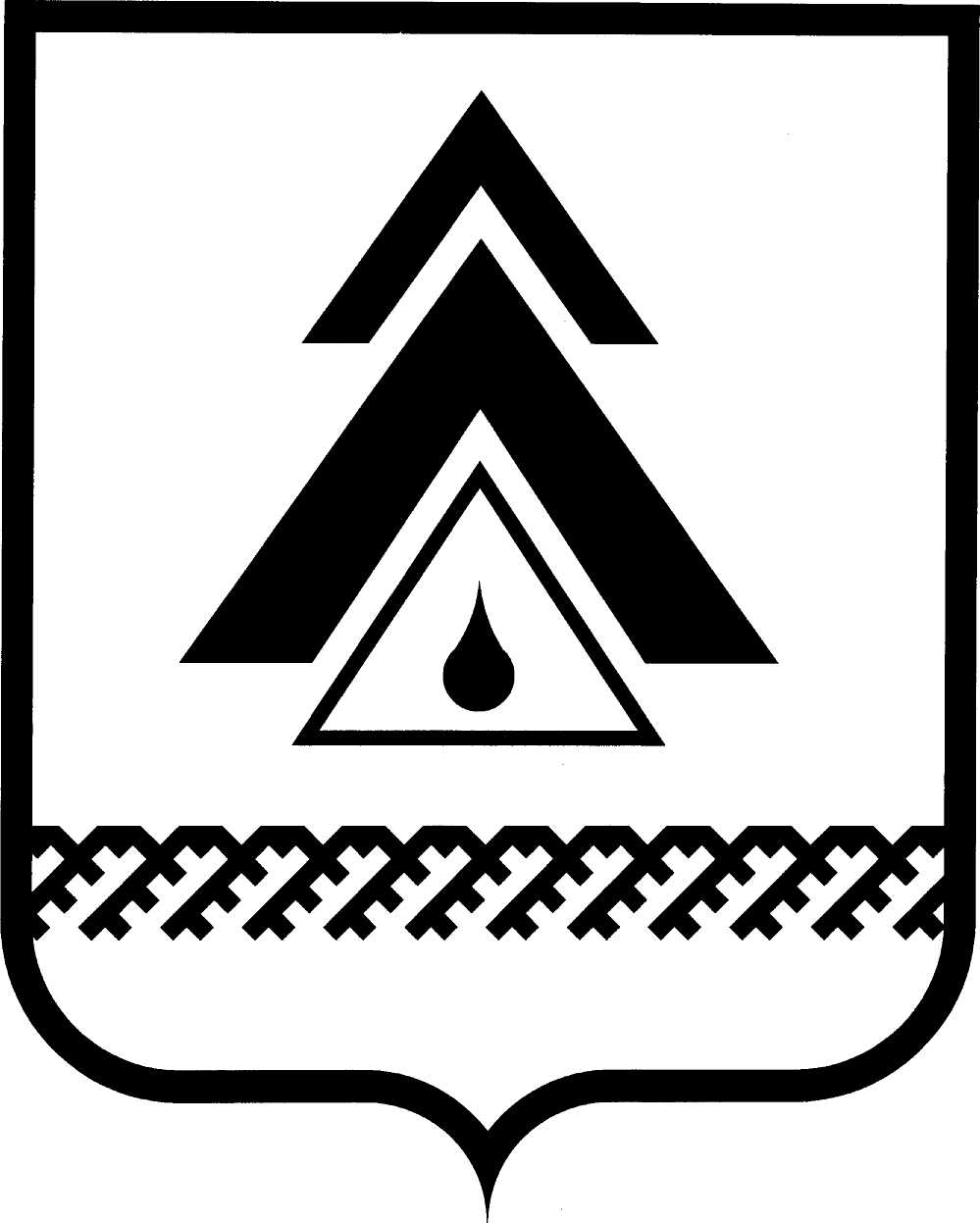 ДУМА НИЖНЕВАРТОВСКОГО РАЙОНАХанты-Мансийского автономного округа - ЮгрыРЕШЕНИЕВ соответствии с Федеральным законом от 06.10.2003 № 131-ФЗ «Об общих принципах организации местного самоуправления в Российской Федерации», распоряжением Правительства Российской Федерации от 15.10.2022 № 3046-р «О предоставлении отсрочки арендной платы по договорам аренды федерального имущества в связи с частичной мобилизацией», Постановлением Правительства Ханты-Мансийского автономного округа - Югры от 10.02.2023              N 51-п «О едином перечне прав, льгот, социальных гарантий и компенсаций гражданам Российской Федерации, проживающим в Ханты-Мансийском автономном округе - Югре, принимающим участие в специальной военной операции, и членам их семей», решением Думы района от 28.01.2014 № 443 «Об утверждении Положения о порядке управления и распоряжения имуществом, находящимся в собственности муниципального образования Нижневартовский район», с целью предоставления дополнительных мер поддержки гражданам Российской Федерации, призванным на военную службу по мобилизации или проходящие военную службу по контракту, либо заключившие контракт о добровольном содействии в выполнении задач, возложенных на Вооруженные Силы Российской Федерации, Дума районаРЕШИЛА: 1. Предоставить гражданам, принимающим (принявшим) участие в специальной военной операции на территориях Украины, Донецкой Народной Республики, Луганской Народной Республики, Запорожской, Херсонской и иных областей Российской Федерации (далее - гражданин), гражданину, являющемуся индивидуальным предпринимателям, юридическому лицу, в котором гражданин, является единственным учредителем (участником), единоличным исполнительным органом в одном лице, отсрочку внесения арендной платы по договорам аренды муниципального имущества (за исключением жилых помещений) и (или) земельных участков, находящихся в муниципальной собственности (далее – договор аренды), начисленной за период прохождения гражданами, военной службы или оказания ими добровольного содействия в выполнении задач, возложенных на Вооруженные Силы Российской Федерации, и на 90 календарных дней со дня окончания периода прохождения военной службы или оказания добровольного содействия в выполнении задач, возложенных на Вооруженные Силы Российской Федерации (далее в настоящем подпункте - отсрочка, период отсрочки), на следующих условиях:отсутствие использования имущества по договору аренды в период отсрочки;направление гражданином арендодателю уведомления о предоставлении отсрочки оплаты по договору аренды с приложением копий документов, подтверждающих прохождение военной службы по частичной мобилизации в Вооруженных Силах Российской Федерации, или копии уведомления о заключении контракта о прохождении военной службы в соответствии с пунктом 7 статьи 38 Федерального закона от 28.03.1998 № 53-ФЗ «О воинской обязанности и военной службе» (далее - Федеральный закон) либо контракта о добровольном содействии в выполнении задач, возложенных на Вооруженные Силы Российской Федерации, предоставленного федеральным органом исполнительной власти, с которым заключены указанные контракты; задолженность по плате по договору аренды, начисленная за период отсрочки, подлежит уплате на основании дополнительного соглашения к договору аренды по истечении 90 календарных дней со дня окончания периода прохождения военной службы или оказания добровольного содействия в выполнении задач, возложенных на Вооруженные силы Российской Федерации, поэтапно, не чаще одного раза в месяц, равными платежами, размер которых не превышает размера половины ежемесячной арендной платы по договору аренды; не допускается установление дополнительных платежей, подлежащих уплате арендатором в связи с предоставлением отсрочки; не применяются штрафы, проценты за пользование чужими денежными средствами или иные меры ответственности в связи с несоблюдением арендатором порядка и сроков внесения платы (в том числе в случаях, если такие меры предусмотрены договором аренды);оплату коммунальных услуг, связанных с имуществом по договору аренды, по которому гражданину предоставлена отсрочка, в период отсрочки осуществляет арендодатель в соответствии с дополнительным соглашением в период прохождения гражданами  военной службы или оказания добровольного содействия в выполнении задач, возложенных на Вооруженные Силы Российской Федерации, до дня возобновления использования имущества по договору аренды, но не превышающий 90 календарных дней со дня окончания периода прохождения военной службы или оказания добровольного содействия в выполнении задач возложенных на Вооруженные Силы Российской Федерации;2. Предоставить лицам, указанным в пункте 1 настоящего решения, возможность расторжения договора аренды или одностороннего отказа от исполнения указанного договора без применения штрафных санкций, за исключением договоров аренды земельных участков, на которых расположены объекты недвижимого имущества, не являющиеся муниципальной собственностью, на следующих условиях:гражданин направляет арендодателю уведомление о расторжении договора аренды или одностороннем отказе от договора аренды, дате и времени возврата арендодателю арендуемого имущества с приложением копий документов, подтверждающих прохождение военной службы по частичной мобилизации в Вооруженных Силах Российской Федерации, или копии уведомления о заключении контракта о прохождении военной службы в соответствии с пунктом 7 статьи 38 Федерального закона либо контракта о добровольном содействии в выполнении задач, возложенных на Вооруженные Силы Российской Федерации, предоставленного федеральным органом исполнительной власти, с которым заключены указанные контракты; договор аренды подлежит расторжению или считается прекращенным со дня получения арендодателем уведомления о расторжении договора аренды или одностороннем отказе от договора аренды; не применяются штрафы, проценты за пользование чужими денежными средствами или иные меры ответственности в связи с расторжением договора аренды или односторонним отказом от договора аренды (в том числе в случаях, если такие меры предусмотрены договором аренды).3. От имени граждан для предоставления льгот, указанных в пунктах 1 и 2 настоящего решения, вправе обратиться их представители, действующие в силу закона или на основании доверенности, оформленной в соответствии с законодательством Российской Федерации.4. Решение опубликовать (обнародовать) на официальном веб-сайте администрации Нижневартовского района (www.nvraion.ru) и в приложении «Официальный бюллетень» к районной газете «Новости Приобья».5. Решение вступает в силу после его официального опубликования (обнародования).6. Контроль за выполнением решения возложить на постоянную комиссию по бюджету, налогам, финансам и социально-экономическим вопросам Думы района (Е.Г. Поль).от г. Нижневартовск                                             №О дополнительных мерах имущественной поддержки гражданам, принимающим (принявшим) участие в специальной военной операцииПредседатель Думы района______________И.В. ЗаводскаяГлава района ______________Б.А. Саломатин 